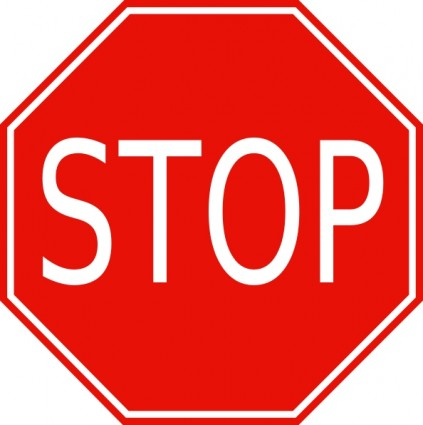 PLEASE USE SOCIAL DISTANCING WHEN INTERACTING WITH STAFF:Try to maintain 2-3 meter distanceEnsure hands are clean and disinfected (at wash at least 20 seconds)Avoid touching your face, nose, and mouth and avoid rubbing your eyesPractice proper coughing or sneezing etiquetteDispose of anything that meets your mouth such as tissues or plastic eating utensilsAvoid contact with individuals displaying symptoms of Covid19 (cough, fever, breathing difficulties)Avoid congregating in large groupsFOLLOW THE DIRECTION OF THE LOCAL HEALTH AUTHORITY, BC CENTRE FOR DISEASE CONTROL AND WORLD HEALTH ORGANIZATION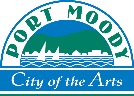 